Հավելված Կապան համայնքի ավագանու20 ապրիլի 2017թ. 28-Ա որոշման ՀԱՅԱՍՏԱՆԻ ՀԱՆՐԱՊԵՏՈՒԹՅԱՆ ՍՅՈՒՆԻՔԻ ՄԱՐԶԻ ԿԱՊԱՆՀԱՄԱՅՆՔԻ ՔԱՂԱՔԱՇԻՆԱԿԱՆ ԿԱՆՈՆԱԴՐՈՒԹՅԱՆՍույն կանոնադրությամբ սահմանվում են Հայաստանի Հանրապետության Սյունիքի մարզի Կապան համայնքի տարածքում քաղաքաշինական գործունեության իրականացման առանձնահատկությունները` ելնելով համայնքի պատմականորեն ձևավորված ավանդույթների և պատմաճարտարապետական միջավայրի պահպանման անհրաժեշտությունից:I. ԸՆԴՀԱՆՈՒՐ ԴՐՈՒՅԹՆԵՐ1.1. Համայնքի քաղաքաշինական կանոնադրությունը, մշակվում և հաստատվում է գոտևորման նախագծի կազմում` հավելվածի տեսքով:1.2. Համայնքի ավագանու կողմից հաստատվելուց հետո քաղաքաշինական կանոնադրությամբ ամրագրված պայմանները ներառվում են համայնքի ղեկավարի կողմից կառուցապատողին տրամադրվող ճարտարապետահատակագծային առաջադրանքում` համապատասխան դրույթներ ամրագրելով առաջադրանքի ձևի «Լրացուցիչ պայմաններ» բաժնում:II. ՀԱՄԱՅՆՔԻ (ԲՆԱԿԱՎԱՅՐԻ) ՔԱՂԱՔԱՇԻՆԱԿԱՆ ԱՎԱՆԴՈՒՅԹՆԵՐԸ(Ճարտարապետության առանձնահատկությունները և շինարարության տեխնոլոգիաները)2.1. Քաղաքի հատակագծային-տարածական կառուցվածքը կրում է մասնատված բնույթ՝ կապվաց տարածքի ռելեֆային բարդ պայմանների հետ: Բնակավայրի կառուցապատումը զարգացել է Ողջի,  Վաչագան և Կավարտ գետերի երկայնքով՝ գծային կառուցապատման սկզբմունքով:Քաղաքում հիմնական կառուցապատումը սկսվել է 1950-ական թվականներին` 2-4 հարկայնությամբ տիպային  շենքեր: Շենքերը կառուցվել են կրող պատերի սկզբմունքով, ինչով և պայմանավորված է դրանցում պատուհանների և բացվածքների փոքր չափերը: Հիմնական շինանյութ է հանդիսացել տուֆը և բազալտը:  1970-ական թվականներին սկսվել է միաձույլ ե/բ կրող կոնստրուկցիաններով տիպային բազմաբնակարան շենքերի շինարարությունը: Միաձույլ ե/բ կրող կոնստրուկցիաններով կառուցման եղանակը հնարավորություն է ստեղծել իրականացնելու ավելի մեծ պատուհանների բացվածքներ Համայնքի տարածքում կառուցված հասարակական և վարչական շենքերի հիմնական մասը կառուցվել է նմանատիպ տեխնոլոգիայով: 1980-ականներից համայնքում երկաթբետոնե կոնստրուկցիանների գործարանի գործարկման հետ մեկտեղ սկսվեց համայնքում հավաքովի երկաթբետոնե կոնստրուկցիաններով շենքերի կառուցումը: Նշյալ տեխնոլոգիայով կառուցված շենքերը ունեն 9-13  հարկայնություն, դրանց մի մասը կախվաց տեղանքի ռելեֆից կառուցվել են փոփոխական հարկայնության եղանակով՝ կրկնելով տեղանքի ռելեֆը: Հավաքովի կոնստրուկցիաները գործարանում արտաքինից երեսպատված են տուֆե սալիկներով:Համայնքի տարածքում կառուցապատման ժամանակ օգտագործվել են հետևյալ ճարտարապետական ոճերը՝ հայկական դասական, հայկական մոդեռն, կուբիզմ  և այլն:2.2. Համայնքի տարածքում գտնվող կարևոր շենքերի և շինությունների ճարտարապետական ոճի, կրկնվող և հաճախ կիրառվող տարրերի լուսանկարները:Փոփոխական հարկայնությամբ շենքեր Ռ.Մինասյան փողոցում և Դավիթ-Բեկ թաղամասում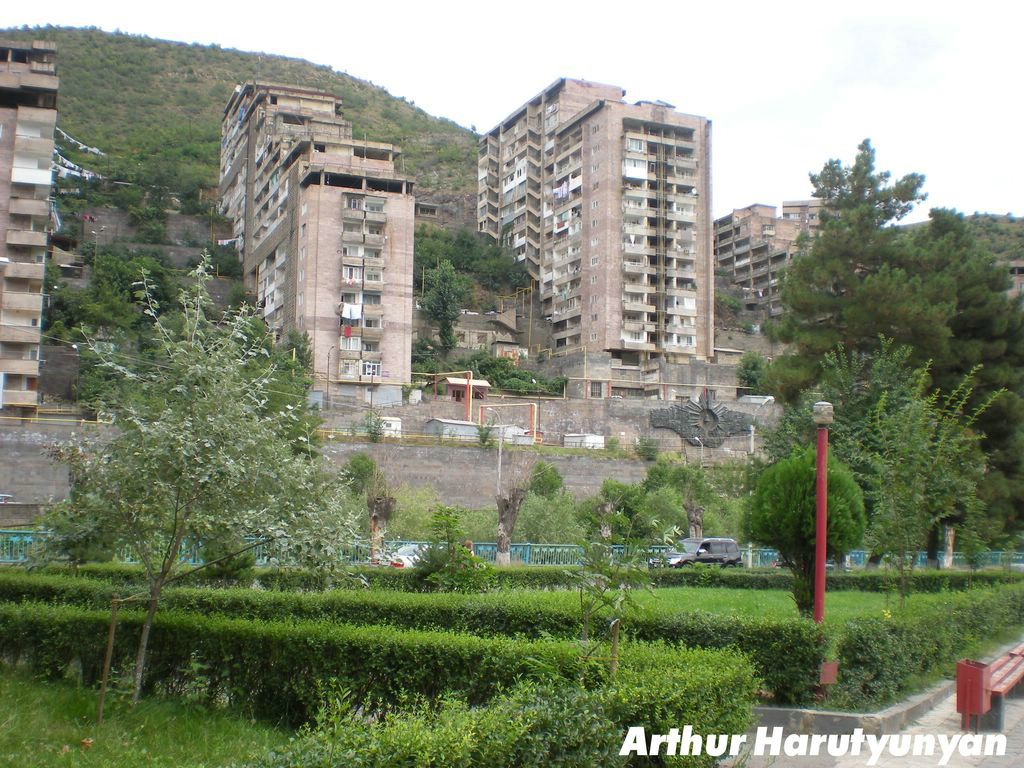 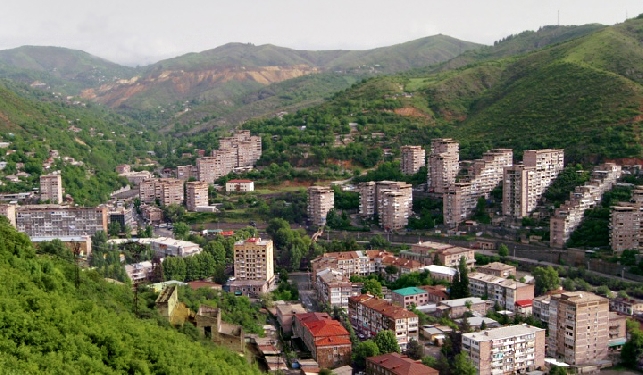 Հայկական դասական ճարտարապետական ոճի շենքեր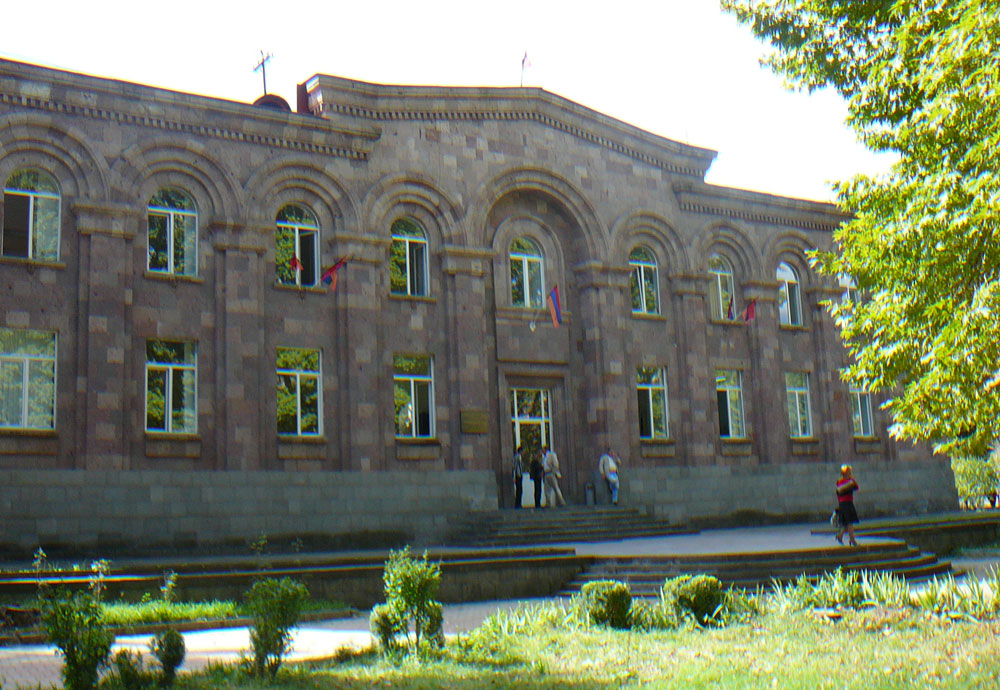 Կապանի համայնքապետարանի  շենքը 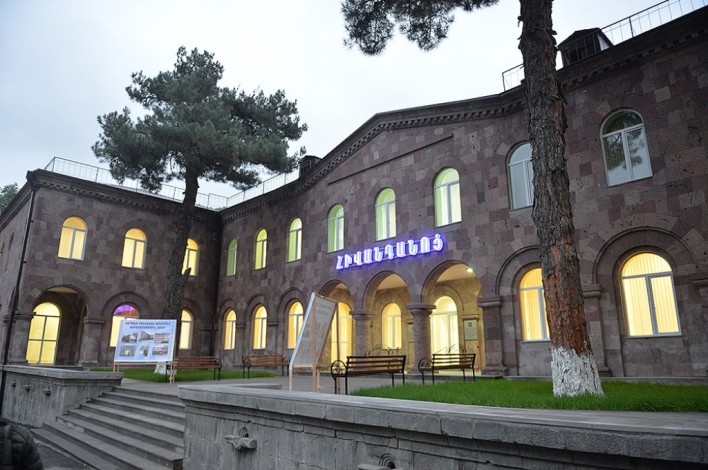 Կապանի բժշկական կենտրոնի վարչական մասնաշենք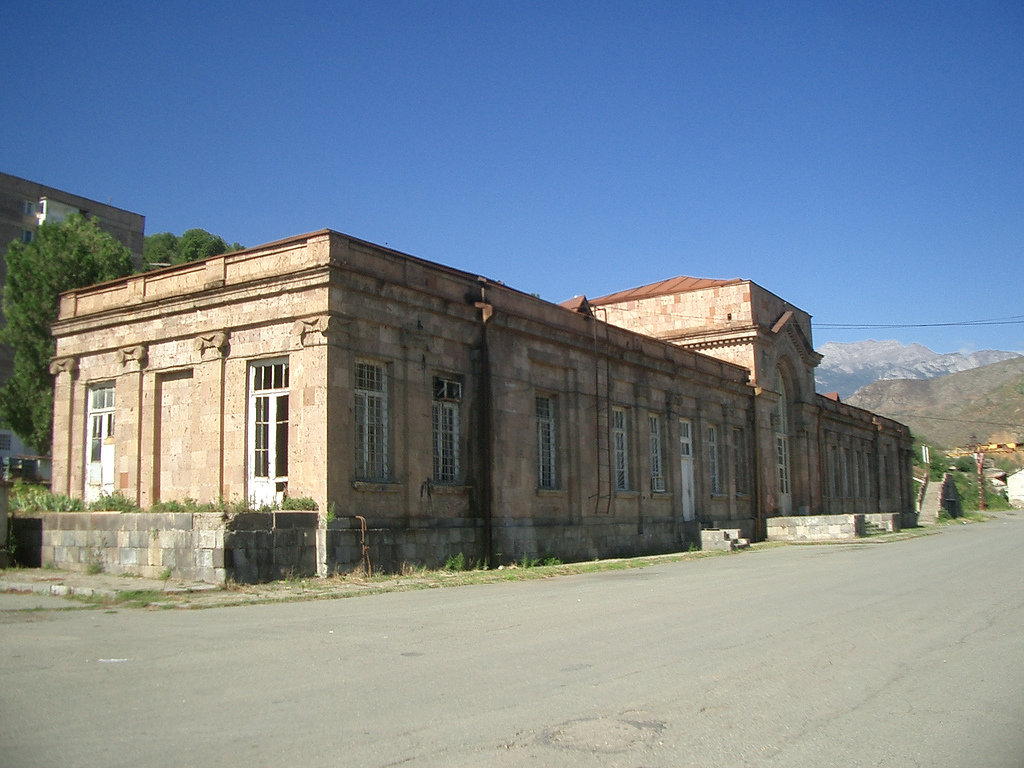 Կապանի նախկին երկաթուղային կայարանի շենքԿուբիզմ ճարտարապետական  ոճի շենքեր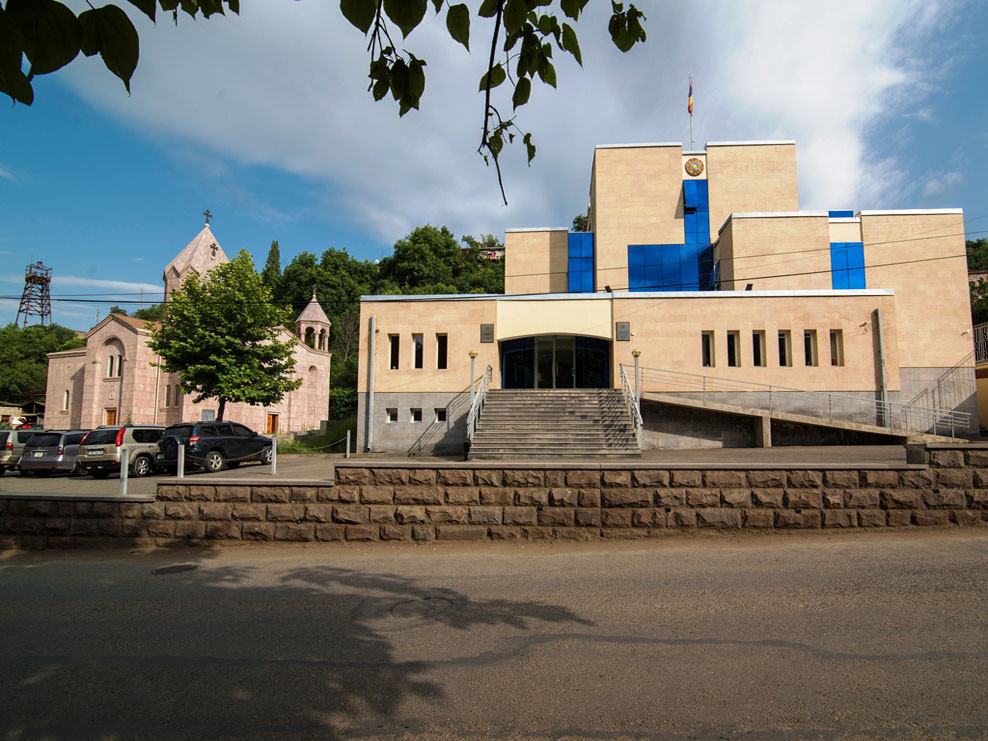 Սյունիքի մարզային ընդհանուր իրավասության դատարանի շենք
III. ՀԱՄԱՅՆՔՈՒՄ ԱՌԿԱ ՊԱՏՄԱՄՇԱԿՈՒԹԱՅԻՆ ՀՈՒՇԱՐՁԱՆՆԵՐԸ3.1. Կապանի մասին առաջին հիշատակությունը վերաբերում է V դարի վերջերին։ Ըստ երևույթին, այդ ժամանակ Կապանը սովորական բնակավայր էր։ X դարից սկսած մատենագիրների մոտ Կապանն արդեն հիշատակվում է որպես քաղաք։ Կապանը X դարի վերջում (հավանաբար 998-1001 թթ. սահմաներում) դարձել է Սյունիքի թագավորության մայրաքաղաքը: Թերևս այս փաստով է պայմանավորված տարածաշջանում մեծ քանակությամբ պատմամշակութային հուշարձանների առկայությունը:Հալիձորի բերդՈւշ միջնադարի հայկական ճարտարապետական համալիր: Գտնվում է Կապան քաղաքից 1 կմ հարավ-արևմուտք, Ողջի գետի բարձրադիր աջ ափին: 17-րդ դարի առաջին կեսին բերդի տարածքում գործում էր կուսանոց անապատ, որը պարսպատելուց հետո ծառայում էր որպես Մելիք Փարսադանյանների տոհմական ամրոց: 1720-ական թվականներին իր անառիկ դիրքի շնորհիվ դարձել է Սյունիքի ազատագրական պայքարի կենտրոնը:
Հալիձորի բերդի մոտ Դավիթ Բեկն ու Մխիթար Սպարապետը 1725-27թթ. ջախջախել են թուրքական մեծաթիվ զորքերին: Բերդի պարիսպներն ունեն տեղանքից բխող անկանոն քառանկյան ձև: Երկու կամարակապ մուտքերը գտնվում են հարավային և հյուսիսային պարիսպների մեջ: Միակ կլոր բուրգը գտնվում է ամրոցի հարավ արևմտյան անկյունում: Բերդում կան երկու եկեղեցի, տնտեսական և բնակելի շենքերի մնացորդներ: Եկեղեցիներից մեկը կառուցված է անմշակ բազալտի խոշոր քարերով: Ունի թաղածածկ դահլիճի հորինված, բեմի երկու կողմերում ավանդատները: Եկեղեցուն հյուսիսից և հարավից կից կառուցված են երկհարկ գավիթներ:
Տեղանքի թեքությունը մեղմելու նպատակով, հյուսիսային պարսպից մինչև արևելյան պարիսպը ամրացվել է տեռասաձև պարսպատով, որի շնորհիվ եկեղեցու արևելյան բակը ընդարձակվել է: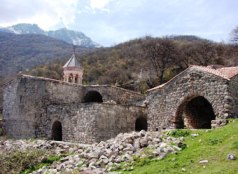 Վահանավանք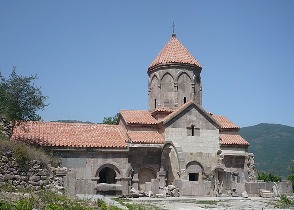 10-11-րդ դարերում հայկական ճարտարապետական հուշարձան, վանական համալիր: Սյունիքի իշխանության, ապա թագավորության հոգևոր կենտրոններից: Գտնվում է Կապանից 3 կմ հյուսիս-արևմուտք, Ողջի գետի աջ ափի գեղատեսիլ անտառապատ լեռնալանջին:
Հիմնադրվել է Սյունիքի Ձագիկ իշխանի որդի Վահանի կողմից, որի անունով էլ կոչվեց:
Հուշարձանախմբի ամենահին կառույցը Վահան իշխանի կողմից 911թ. կառուցված սբ Գրիգոր Լուսավորիչ եկեղեցին է: Այն մեկ զույգ մույթերով գմեթավոր դահլիճի տիպի, գլխավոր խորանով և զույգ ավանդատներով կառույց է:
Հետագայում Վահան իշխանի եղբորորդի Վահանը եկեղեցու արևմտյան կողմում կառուցել է կամարակապ թաղածածկ գավիթ և սյունասրահ, որը ձգվում է եկեղեցու և գավիթի հարավային երկարությամբ: Այստեղ են թաղված Սյունիքի թագավորներն ու իշխանները: 
1086թ. Սյունյաց թագուհի Շահանդուխտը և նրա քույր Կատան կառուցել են վանքի հարավային մուտքը, իսկ նրա լայնաթռիչք թաղի վրա սբ Աստվածածին դամբարան եկեղեցին ու գավիթը: Վահանավանքում կան այլ շինություններ ու տնտեսական կառույցներ, աղբյուրներ, արձանագրություններ, խաչքարեր ու տապանաքարեր, որոնք թվագրում են 10-ից 11-րդ դարերով:ՀՈՒՆԱԿԱՆ ԵԿԵՂԵՑԻ
 Կապան քաղաքի Կավարտ թաղամասից 4 կմ հեռավորության վրա գտնվող Բաշքենդ գյուղատեղիում է գտնվում ճարտարապետական և գեղարվեստական ինքնատիպ լուծումներով կառուցված հունական եկեղեցին: Ըստ ճակատակալ քարի շինարարական արձանագրության՝ եկեղեցին կառուցել են ազգությամբ հույն Կոնդուրով եղբայրները 1865 թ.: Գմբեթավոր շինություն է՝ կառուցված ոչ տեղական, մուգ դարչնագույն տուֆաքարի և բազալտի համադրումով: Քիվերի, պատուհանների շրջանակների և զարդագոտիների համար սպիտակադեղնավուն կրաքարի օգտագործումը հետաքրքրական գունային երանգ են հաղորդել կառույցին: Եկեղեցու արևմտյան ճակատին կից է զանգակատունը: Այստեղ է գտնվում նաև եկեղեցու շինարարի դամբարանը: 1960-ական թթ. եկեղեցու շրջակայքում փլուզումների, հանքի շահագործման ընթացքում պարբերաբար իրականացված պայթեցումների պատճառով եկեղեցին այսօր գտնվում է խիստ վթարային վիճակում: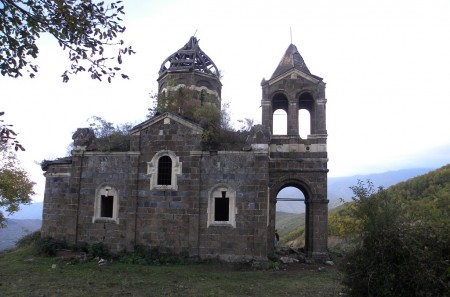 ԳԱՐԵԳԻՆ ՆԺԴԵՀԻ ՀՈՒՇԱՀԱՄԱԼԻՐԸ
Կապան քաղաքի հյուսիսարևմտյան եզրին, Խուստուփ լեռան ստորոտին, Վաչագան գետի ափին 2001 թ. կառուցվեց քանդակագործ Գևորգ Գևորգյանի և ճարտարապետ Ռոբերտ Բալյանի՝ մարմարից և գրանիտից կերտած մեծ առաջնորդ և գաղափարախոս Գարեգին Նժդեհի հուշահամալիրը՝ Կապանի պատվավոր քաղաքացի Մկրտիչ (Սերժ) Մկրտչյանի նախաձեռնությամբ:
Գարեգին Նժդեհը մահացել է Ռուսաստանի Վլադիմիր քաղաքի բանտում՝ 1955 թ., և շուրջ 30 տարի թաղված է եղել բանտային գերեզմանոցում: Եվ միայն 1983 թ. օգոստոսին մի խումբ նվիրյալների ջանքերով մեծ զորավարի աճյունը տեղափոխվել է Երևան, հոկտեմբերի 7-ին որոշ մասունքներ ամփոփվել են Խուստուփի լանջի Կոզնի աղբյուրի մոտ, 1987 թ. մայիսի 8-ին մնացած աճյունը ամփոփվել է Վայոց ձորի մարզի Վերնաշեն գյուղի Ս. Աստվածածին (Սպիտակավոր) վանքի բակում: 2005 թ. ապրիլի 26-ին մի քանի մասունքներ, այդ թվում՝ բազկոսկրը, զինվորական պատիվներով վերաթաղվել են Կապանի նշված հուշահամալիրում:
Համալիրի կենտրոնում մեծ զորավարի կիսանդրին է՝ սուրն ու գիրքը ձեռքերում, կողքերին իր զինվորներին խորհրդանշող 4 արծիվներ են, բարգավաճության խորհրդանիշ ցորենի հասկը, հանուն ազգի հարատևության պայքարի կոչնակող զանգը և երկրագնդի խորհրդանիշ գունդը: Դեպի հուշարձան-կոթող այցելողին ուղեկցում են վահանակների վրա մեծատառված՝ Գարեգին Նժդեհի հայտնի աֆորիզմները: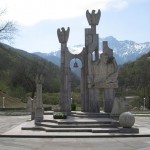 Բարեկարգված համալիրը վերաբացվել է 2012 թ. դեկտեմբերին:
Նժդեհի գլխավորած Լեռնահայաստանի հերոսամարտի հավերժական վկա Խուստուփ լեռան ստորոտը զարդարող այս հուշահամալիրը Մեծն Հայի և Համամարդու երրորդված ուխտավայրն է:3.2  Î³å³Ý ù³Õ³ùÇ ¨ ßñç³Ï³ÛùÇ Ñáõß³ñÓ³ÝÝ»ñÇ ó³ÝÏÁ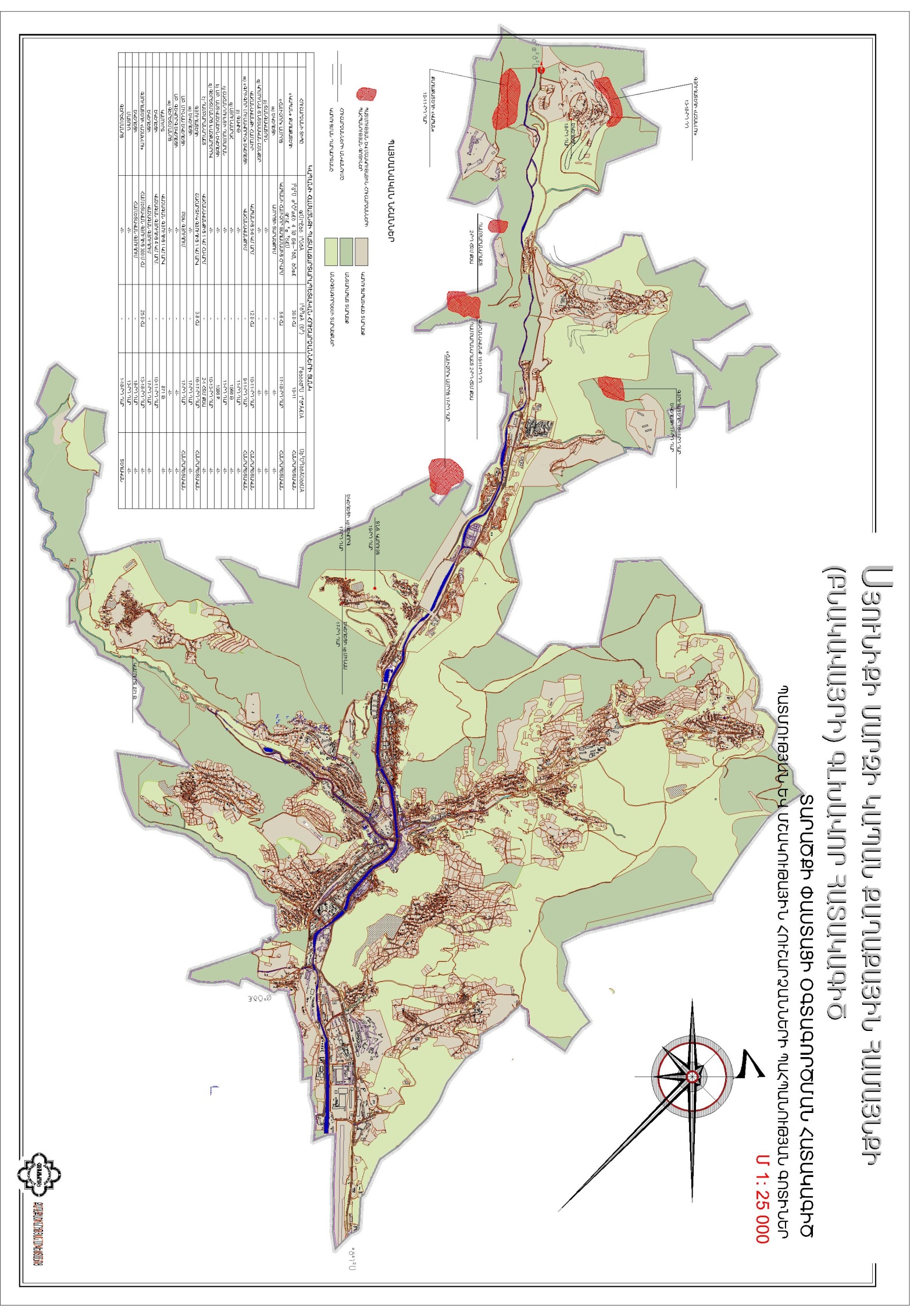 IV. ՀԱՄԱՅՆՔԻ ՏԱՐԱԾՔՈՒՄ ԽՐԱԽՈՒՍՎՈՂ ՃԱՐՏԱՐԱՊԵՏԱԿԱՆ ՈՃԸ ԵՎ ՇԻՆԱՐԱՐԱԿԱՆ ՏԵԽՆՈԼՈԳԻԱՆ4.1. Համայնքի տարածքում նոր շենքերի կառուցման ժամանակ խրախուսվում են հայկական դասական, հայկական մոդեռն և համաշխարհային ժամանակակից ճարտարապետական ոճի կիրառումը: ´Ý³Ï»ÉÇ ¨ Ñ³ë³ñ³Ï³Ï³Ý, ÇÝãå»ë Ý³¨ ³ñï³¹ñ³Ï³Ý ß»Ýù»ñÇ ÙÇç¨ »Õ³Í Ñ»é³íáñáõÃÛáõÝÁ å»ïù ¿ ÁÝ¹áõÝ»É ÑÇÙÝí»Éáí ³ñ¨Ç ×³é³·³ÛÃÙ³Ý ù³Ý³ÏÇ (ÇÝëáÉÛ³óÇ³ÛÇ) ¨ Éáõë³íáñí³ÍáõÃÛ³Ý Ñ³ßí³ñÏÝ»ñÇ íñ³, ÇÝãå»ë Ý³¨ Ñ³Ï³Ññ¹»Ñ³ÛÇÝ å³Ñ³ÝçÝ»ñÇÝ Ñ³Ù³å³ï³ëË³Ý£2-3 Ñ³ñÏ³ÝÇ µÝ³Ï»ÉÇ ß»Ýù»ñÇ »ñÏ³ñ ÏáÕÙ»ñÇ ÙÇç¨ Ñ»é³íáñáõÃÛáõÝÁ (Ï»Ýó³Õ³ÛÇÝ Ë½áõÙÝ»ñ) å»ïù ¿ ÁÝ¹áõÝ»É 15 Ù-Çó áã å³Ï³ë, ÇëÏ 4 Ñ³ñÏ³ÝÇ ß»Ýù»ñÇ ÙÇç¨ª 20 Ù-Çó áã å³Ï³ë£ ²Ûë ß»Ýù»ñÇ »ñÏ³ñ ÏáÕÙ»ñÇ ¨ µÝ³Ï»ÉÇ ë»ÝÛ³ÏÝ»ñÇó å³ïáõÑ³ÝÝ»ñ áõÝ»óáÕ ÏáÕ³×³Ï³ïÝ»ñÇ ÙÇç¨ª 15 Ù-Çó áã å³Ï³ë£ Üßí³Í Ñ»é³íáñáõÃÛáõÝÝ»ñÁ Ï³ñáÕ »Ý Ïñ×³ïí»É ÇÝëáÉÛ³óÇ³ÛÇ ¨ Éáõë³íáñáõÃÛ³Ý ÝáñÙ»ñÁ å³Ñå³Ý»Éáõ ¹»åùáõÙ, »Ã» ³å³Ñáíí³Í ¿ å³ïáõÑ³ÝÇó å³ïáõÑ³Ý µÝ³Ï»ÉÇ ë»ÝÛ³ÏÝ»ñÇ ³Ýï»ë³Ý»ÉÇáõÃÛáõÝÁ£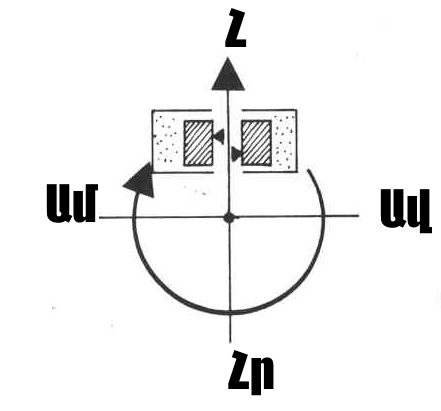 Þ»Ýù»ñÇ ï»Õ³¹ñ»É ù³ÙÇÝ»ñÇ ·»ñ³ÏßÇé áõÕÕáõÃÛáõÝÝ»ñÇ Ñ³ßí³éáõÙáíª ÏáÕ³×³Ï³ïÝ»ñáí ¹»åÇ í»ñçÇÝÝ»ñë£1. Շենքերի և շինությունների ծավալային ու ճարտարապետահատակագծային լուծումներին, ինչպես նաև դրանց առանձին մասերին ներկայացվող պահանջներըՆոր կառուցվող շենքերի և  շինությունների նախագծման ժամանակ շենքերի մասշտաբը համապատասխանեցնել միջավայրի հետ:  Պատուհանների, դռների ինչպես նաև շքամուտքերի բացվածքներում ողջունվում է հայկական զարդաքանդակներով դեկորատիվ տարրերի կիրառումը:  Ելնելով բնակլիմայական պայմաններից և բազմամյա փորձից նպատակահարմար է լանջավոր տանիքների օգտագործումը (քառալանջ): Ողջունվում է բազմաֆունկցիոնալ, կանաչ տանիքների իրականացումԸ՝ խստությամբ պահպանելով կառուցման նորմատեխնիկական պահանջները: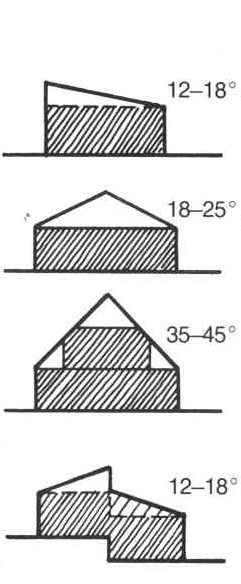 È³Ýç³íáñ ï³ÝÇùÝ»ñÇ ÏÇñ³éÙ³Ý ¹»åùáõÙ ¹ñ³Ýó ³é³í»É³·áõÛÝ Ã»ùáõÃÛáõÝÁ  å»ïù ¿ ÁÝ¹áõÝ»É - 0.5:È³Ýç³íáñ ï³ÝÇùÝ»ñÇ ·³·³ÃÇ µ³ñÓñáõÃÛáõÝÁ å»ïù ¿ ë³ÑÙ³Ý³÷³ÏíÇ Ï³éáõÛóÇ ËáñáõÃÛ³Ý Ï»ëÇ ã³÷áí: Շվաքարանների կառուցման ժամանակ հաշվի առնել միջավայրի ճարտարապետության հետ համատեղելիությունը, համաձայն աշխատանքային նախագծի և խստորեն պահպանելով ինսոլյացիայի նորմաները: Շենքերի արտաքին երեսպատումն իրականացնելիս անհրաժեշտ է համապատասխանեցնել միջավայրի ճարտարապետական տեսքին, օգտագործելով տեղանքին բնորոշ բնական երեսպատման նյութեր՝ տուֆ, բազալտ, ֆելզիտ, մարմար, գրանիտ և այլն: Ելնելով քաղաքաշինական միջավայրից, հարակից շենքերի ճարտարապետական ձևերից կարելի է կիրառել արհեստական երեսպատման նյութեր՝ երանգավորումը համապատասսխանեցնելով միջավայրին: Արտաքին լուսավորություն իրականացնել միայն հասարակական, մշակութային և վարչական շենքերի ճակատներում և շրջակայքում: Հատուկ դեպքերում նաև բնակելի շենքերում, բնակիչների համաձայնությամբ և պահպանելով լուսավորության նորմաները: 2. Փողոցների, անցումների, հետիոտն ճանապարհների ու հեծանվաուղիների (ճանապարհային ցանց), հրապարակների, ներքին բակերի, շքաբակերի (կուրդոնյերների) և հարթակների կառուցվածքին ու ձևավորմանը, ավտոկայանատեղիների կազմակերպմանը ներկայացվող պահանջները  Համայնքի տարածքում ճանապարհային ծածկույթը իրականացնել ասֆալտբետոնից, առանձին դեպքերում հնարավոր է ծածկույթի իրականացումը բնական քարերով և երկաթբետոնե ծածկով:III–ñ¹ Ï³ñ·Ç ×³Ý³å³ñÑÇ »ñÏáõ ÏáÕÙÇó å³Ñå³Ý»É ãÏ³éáõó³å³ïíáÕ Ï³Ý³ã³å³ï ß»ñïª 12 Ù É³ÛÝáõÃÛ³Ùµ, ë³Ýå³Ñå³ÝÙ³Ý ¨ ÏáÕ³ÛÇÝ ï»ë³Ý»ÉÇáõÃÛáõÝÝ ³å³Ñáí»Éáõ Ñ³Ù³ñª å³ñï³¹Çñ Ï³Ý³ã³å³ïÙ³Ý å³ÛÙ³Ýáí (ÐÐÞÜ IV-11.05.02-99, 5-11 Ï»ï)£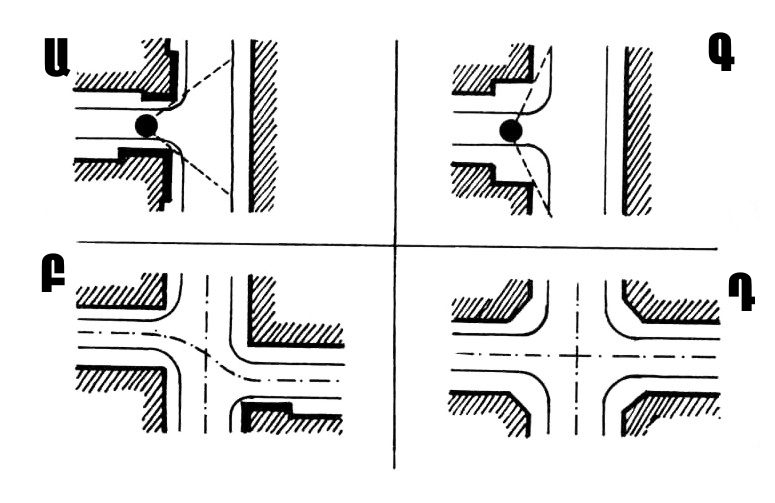 Ê³ãÙ»ñáõÏÝ»ñáõÙ å³Ñå³Ý»É ï»ë³Ý»ÉÇáõÃÛ³Ý »é³ÝÏÛáõÝÝ»ñÁ, ³å³Ñáí»Éáí ßñç³¹³ñÓÇ Ýí³½³·áõÛÝ ß³é³íÕ»ñÁ »½ñ³ù³ñÇ »½ñáí 5 Ù-Çó áã å³Ï³ë, Ññ³å³ñ³ÏÝ»ñáõÙª 8Ù-Çó áã å³Ï³ë£ Ð»é³íáñáõÃÛáõÝÝ»ñÁ ß»Ýù»ñÇó ¨ ßÇÝáõÃÛáõÝÝ»ñÇó ÁÝ¹áõÝ»É ÑÍèÏ II-60-75** Ï»ï 10.20-Ç Ñ³Ù³Ó³ÛÝ£ 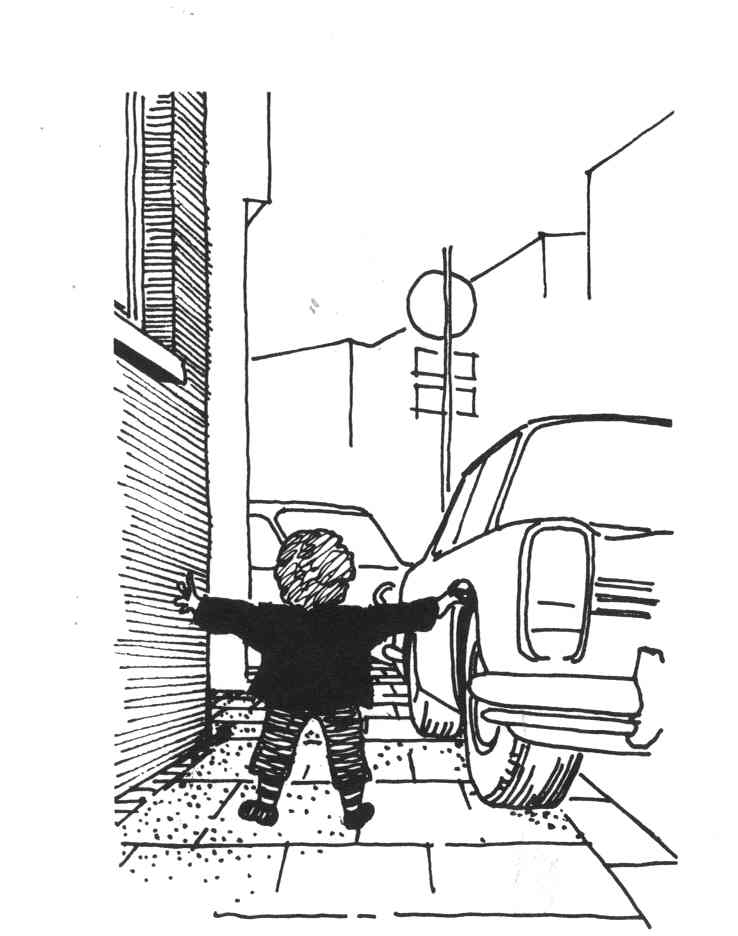 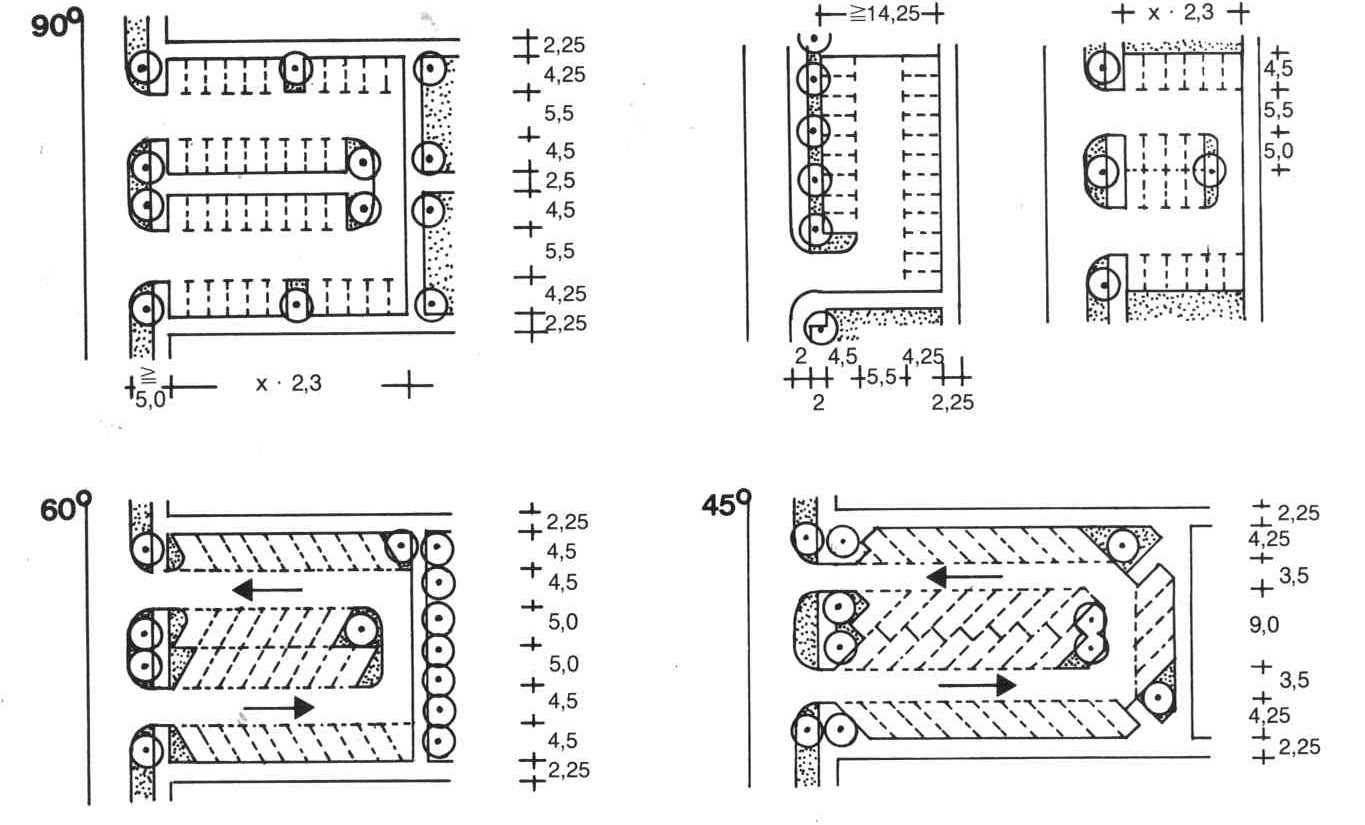 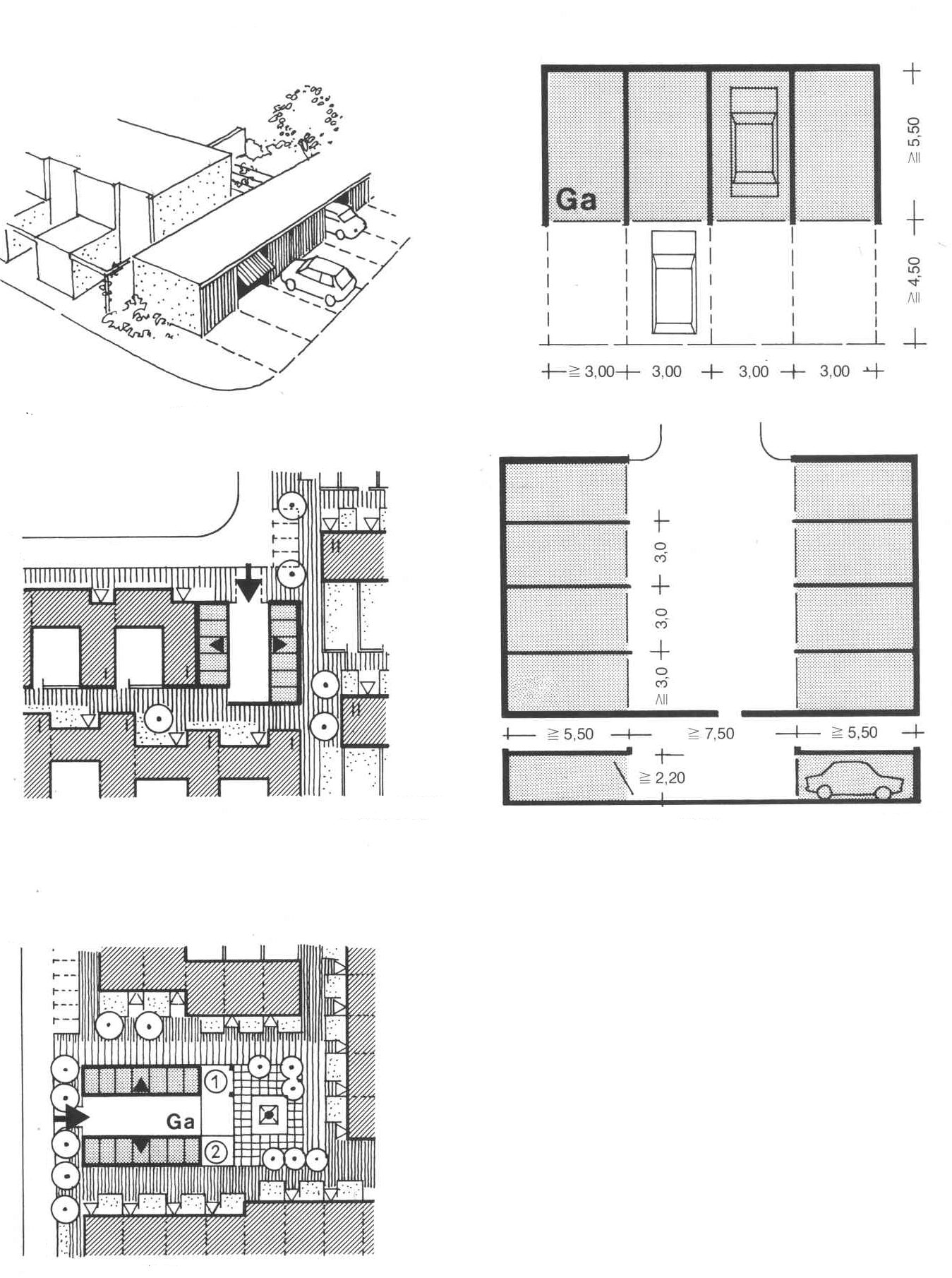 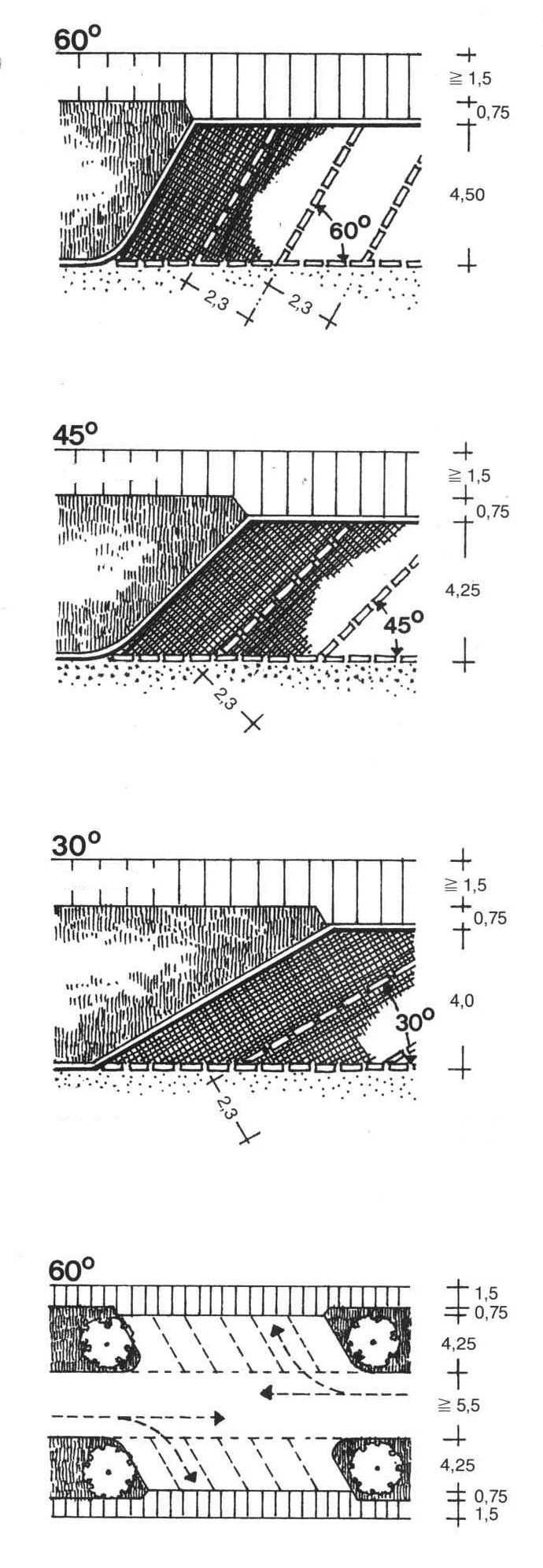 ²íïáïÝ³ÏÝ»ñÇ Ñ³Ù³ñ Ñ³ï³Ï³óíáÕ ÑáÕ³Ù³ëÇ Ýí³½³·áõÛÝ Ù³Ï»ñ»ëÁ 20 ù.Ù., µ³ó ³íïáÏ³Ý·³é³ï»Õ»ñÇ Ñ³Ù³ñª 25 ù.Ù.£Î³Ý·³é³ï»Õ»ñÇ Ñ³Ù³ñ Ëáñ³óáõÙÝ»ñÁ Ù³ÛÃÇ Ñ³ßíÇÝ Çñ³Ï³Ý³óÝ»É ÙÇ³ÛÝ ëÇ½³Ù³ñ·»ñÇ ¨ ³é³ÝÓÇÝ Í³é³ËÙµ»ñÇ Ñ³ßíÇÝª ï»Õ³Ï³Ý ÇÝùÝ³Ï³é³í³ñÙ³Ý Ù³ñÙÇÝÝ»ñÇ Ñ³ïáõÏ ÃáõÛÉïíáõÃÛ³Ùµ, ³ÛÉ ÑÝ³ñ³íáñáõÃÛáõÝÝ»ñÇ µ³ó³Ï³ÛáõÃÛ³Ý ¹»åùáõÙ Ù³ÛÃÇ Ù»ç ·ñå³Ý³Ó¨ Ëáñ³óÙ³Ùµ ³íïáÏ³Û³Ý³ï»Õ»ñÇ Ï³½Ù³Ï»ñåÙ³Ý ¹»åùáõÙ ³å³Ñáí»Éª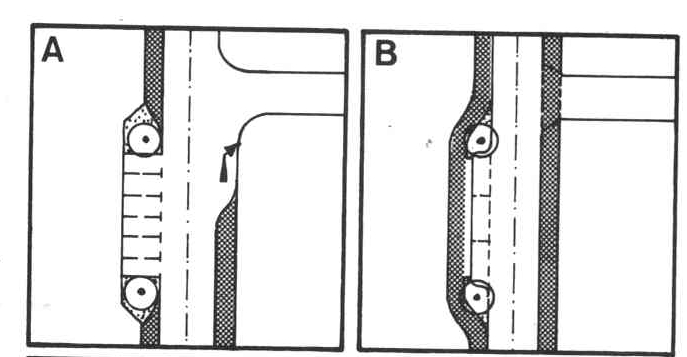 Ñ³Ù³ù³Õ³ù³ÛÇÝ Ýß³Ý³ÏáõÃÛ³Ý ÷áÕáóÝ»ñÇ Ù³ÛÃ»ñÇ µ³ÝáõÏ Ù³ëÇ Ñ³Ù³ñ Ýí³½³·áõÛÝÁ 2.25-3.0 Ù É³ÛÝáõÃÛáõÝ,ßñç³Ý³ÛÇÝ Ýß³Ý³ÏáõÃÛ³Ý ÷áÕáóÝ»ñÇ ÷áÕáóÝ»ñÇ Ù³ÛÃ»ñÇ µ³ÝáõÏ Ù³ëÇ Ñ³Ù³ñ 1.5 Ù É³ÛÝáõÃÛáõÝ£Ê³ãÙ»ñáõÏ ÙïÝáÕ ÷áÕáóÝ»ñÇ µ»éÝí³ÍáõÃÛ³Ý Ù³Ï³ñ¹³ÏÁ 0.4-0.8 Ñ³ëÝ»Éáõ ¹åùáõÙ »ñÃ¨»ÏáõÃÛáõÝÁ Ï³ñ·³íáñ»É Éáõë³ÏÇñÝ»ñÇ ÙÇçáóáí (ï»Õ³¹ñáõÙÁª ·áñÍáÕ ÝáñÙ»ñÇÝ Ñ³Ù³å³ï³ëË³Ý)£öáÕáóÝ»ñÇ »ñÏ³ÛÝ³Ï³Ý Ã»ùáõÃÛáõÝÝ»ñÝ ÁÝ¹áõÝíáõÙ »Ýª Ï³Ëí³Í Ñ³ßí³ñÏ³ÛÇÝ ³ñ³·áõÃÛáõÝÝ»ñÇó.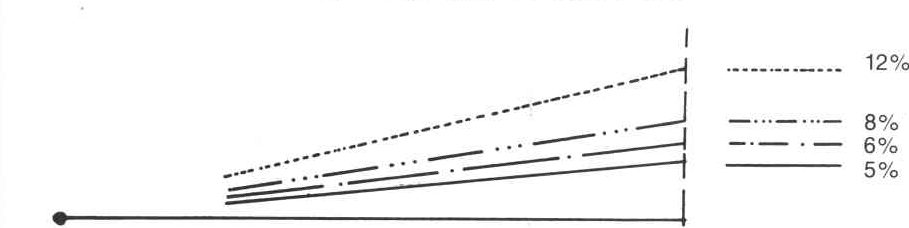   îñ³ÝëåáñïÇ ÙÇçáóÝ»ñÇ Ï³Ý·³éÝ»ñÁ å»ïù ¿ ï»Õ³íáñí»Ý, áñå»ë Ï³ÝáÝ, ÙÇ³ëÝ³Ï³Ý Ý³Ë³·Íáí  Ã»Ã¨ ÏáÝëïñáõÏóÇ³Ý»ñÇó Ï³éáõóí³Í, Ã³÷³ÝóÇÏ å³ï»ñáí Ï³Ù ëÛáõÝ»ñáí ßÇÝáõÃÛáõÝÝ»ñÇ Ù»ç, կահավորված լինեն նստարաններով և արհեստական լուսավորությամբ:      ²é³í»É³·áõÛÝ ã³÷»ñÁª»ñÏ³ñáõÃÛáõÝÁ ª 3.6 ÙÉ³ÛÝáõÃÛáõÝÁ ª 2.0 ÙԿանգառներում հնարավորության դեպքում պետք է իրականացնել արգելակման գոտիներ: Պարտադիր են համապատասխան նշագծումները և երթևեկության նշանները:  ò³ÝÏ³ó³Í ×³ñ³ï³ñ³å»ï³Ï³Ý Ï³éáõó³å³ïÙ³Ý Ï³Ù Ñáõß³ñÓ³Ý»ñÇ í»ñ³Ï³Ý·ÝÙ³Ý Å³Ù³Ý³Ï ³ÝÑñ³Å»ßï ¿ ÁÝ¹áõÝ»É áñáßáõÙÝ»ñª Ñ³ßÙ³Ý¹³ÙÝ»ñÇ ß³Ñ»ñÇ ³é³í»É³·áõÛÝ å³Ñå³ÝáõÙáí, ³å³Ñáí»Éáí í»ñçÇÝÝ»ñÇë Ï»Ýë³·áñÍáõÝ»áõÃÛ³Ý ÉÇ³ñÅ»ù å³ÛÙ³ÝÝ»ñ£ÆÝãå»ë µÝ³Ï»ÉÇ Ã³Õ³Ù³ë»ñÁ, ³ÛÝå»ë ¿É ×³Ý³å³ñÑ³÷áÕáó³ÛÇÝ ó³ÝóÁ å»ïù ¿ Ý³Ë³ï»ëí»Ý ³½·³µÝ³ÏãáõÃÛ³Ý í»ñáÝßÛ³É ËÙµ»ñÇ Ñ³Ù³ñ »ñÃáõÕÇÝ»ñÇ ³å³ÑáíÙ³Ùµª Ñ³ë³ñ³Ï³Ï³Ý ïñ³ÝëåáñïÇó û·ïí»Éáõ Ñ³ñÃ³ÏÝ»ñÇ, Ùáï»óáõÙÝ»ñÇ Ó¨³íáñÙ³Ùµ£Ð»ïÇáïÝ áõÕÇÝ»ñÇ Ý³Ë³ï»ëÙ³Ý Å³Ù³Ý³Ï Ñ³ßíÇ ³éÝ»É ÑÝ³ñ³íáñáõÃÛ³Ý ¹»ßùáõÙ »ñÏ³ÛÝ³Ï³Ý áõÕÕáõÃÛ³Ùµ 5 %-Çó áã ³í»ÉÇ Ã»ùáõÃÛáõÝÝ»ñÇ ³å³ÑáíáõÙÁ, ËÇëï é»ÉÇ»ý³ÛÇÝ å³ÛÙ³ÝÝ»ñÇ ¹»åùáõÙª ÙÇÝã¨ 10 % Ã»ùáõÃÛ³Ùµ, ë³Ï³ÛÝ, ³å³Ñáí»Éáí ÑáñÇ½áÝ³Ï³Ý ï»Õ³Ù³ë»ñ 12 Ù ÁÝ¹ÙÇçáõÙÝ»ñáí£²íïáÏ³Ý·³éÝ»ñÇ, Ñ³ë³ñ³Ï³Ï³Ý ïñ³ÝëåáñïÇ Ï³Ý·³éÝ»ñÇ, ³ëïÇ×³ÝÝ»ñÇ ¨ å³Ý¹áõëÝ»ñÇ, ß»Ýù»ñÇ ßù³Ùáõïù»ñÇ, í»ñ»É³ÏÝ»ñÇ, ëåáñï³ÛÇÝ Ï³éáõÛóÝ»ñÇ Ï³½Ù³Ï»ñåÙ³Ý Å³Ù³Ý³Ï ³é³çÝáñ¹í»É ÂÑÍ 62-91 Ìîñêâà 1994 å³Ñ³ÝçÝ»ñáí£ Ճանապարհային ցանցին հարող պարիսպների և ցանկապատերի կառուցման ժամանակ անհրաժեշտ է հաշվի առնել ճանապարհի կողնակների նորմավորված չափերը: Հենապատերի և ցանկապատերի երեսպատումը իրականացնել տեղանքի ճարտարապետական միջավայրին համահունչ:3. Լանդշաֆտին, այգեպուրակային շինարարությանը և կանաչապատմանը ներկայացվող պահանջները Զբոսայգիները և հետիոտն ուղինները անհրաժեշտ է նախատեսել հետիոտնի մասայական հոսքուղու ուղղությամաբ: Զբոսայգու տեղադրությունը, երկարությունը և լայնությունը, ինչպես նաև փողոցի լայնական պրոֆիլում անհրաժեշտ է որոշել հաշվի առնելով փողոցի ճարտարապետահատակագծային լուծումները և նրա կառուցապատումները: Զբոսայգիներում և հետիոտն ուղիններում անհրաժեշտ է նախատեսել հրապարակներ կարճատև հանգստի համար:Ընդհանուր օգտագործման կանաչապատ տարածքները պետք է լինեն բարեկարգված և կահավորված փոքր ճարտարապետական ձևերով. շատրվաններով և ջրավազաններով, աստիճաններով, թեքահարթակներով, հենապատերով, շվաքարաններով, լուսարձակներով և այլն: Լուսարձակների քանակությունը վորոշվում է տարածքի լուսավորության նորմաներով:Լանդշաֆատա- ռեկրացիոն գոտիներում  ճանապարհային ցանցի ուղեգծումը անհրաժեշտ է իրականացնել հնարավորինս փոքր թեքություններով հետիոտնի տեղաշարժի հիմնական ուղղությանը համապատասխան և հաշվի առնելով սպորտ հրապարակների և խաղահրապարակների ամենափոքր հեռավորությունը: քայլուղու լայնությունը պետք է 0.75 մետրի պատիկ լինի (մեկ մարդու երթևեկության գոտու լայնությունը): Լանդշաֆատա- ռեկրացիոն գոտիներում ճանապարհ-արահետային ցանցի մակերևույթի ծածկույթը անհրաժեշտ է իրականացնել սալիկներով, խճով և ուրիշ ամուր հանքային նյութերով, թույլ տալով ասֆալտբետոնե ծածկույթի օգտագործումը հատուկ դեպքերում:Շենքերից, շինություններից, ինչպես նաև ինժիներական օբեկտներից ծառերի և թփուտների միջև հեռավորությունը անհրաժեշտ է պահպանել համաձայն աղյուսակի.Ծանոթություն. Աղյուսակում ներկայացված ցուցանիշները վերաբերվում են ծառերին՝ որոնց սաղարթի տրամագիծը չի գերազանցում 5 մետրը և պետք է ավելացվեն ավելի մեծ սաղարթի տրամագիծ ունեցող ծառերի համար:Աշխատակազմի քարտուղար՝				Նելլի Շահնազարյանհուշարձանկառուցվածվայր, հասցենշան.հավելյալ նշումներԱմրոց Կատարավանք10-18 դդ.քաղաքից 5 կմ ամ, Ողջի գետի աջ ափին, նախկին Ջրախոր գյուղի մոտ, «Տանձու լենջ» վայրումՀկիսավերԴիտակետ10-12 դդ.Ողջի գետի ձախ ափինՀկիսավերՇինություններ օժանդակ10-11 դդ.ամրոցի տարածքի ամ և հվ-ամ կողմերումՀավերվածՊալատական համալիր10-12 դդ.ՀավերվածԱրձան «Զանգեզուրցի աղջիկը»1978 թ.ավտոկայարանամերձ հրապարակումՀքանդ.` Ս. ԲաղդասարյանԱրձան «Քաջարանի բանալին»1966 թ.Կապան - Քաջարան մայրուղու ձախ կողմում, Ողջի գետի աջ ափինՀքանդ.՝ Մ. ՆուրիջանյանԲնակատեղիմ.թ.ա. 1 հզքաղաքից 5 կմ հս-ամ, Ողջի գետի ձախ ափին, ձորումՀավերվածԲնակելի թաղամաս Աչաղու «Համլետավան»քաղաքից 5-6 կմ հս-ամնախկին գյուղը մտել է քաղաքի շրջագծի մեջԱմրոց Կկոց քար10 դ.Բաղաբերդ ամրոցից աեՀավերվածԳյուղատեղի Աչաղու10-18 դդ.թաղամասի հս կողմում, անտառապատ լեռնալանջինՀավերվածԳերեզմանոց13-14 դդ.ՀավերվածԵկեղեցի17-18 դդ.գերեզմանոցի տարածքումՀմիանավ սրահՀուշարձան ազատամարտիկ Համլետ Քոչարյանի1991 թ.թաղամասի ամ եզրինՏթաղամասը Համլետավան է վերանվանվել ի հիշատակ Հ. ՔոչարյանիՄատուռ17-18 դդ.Դ. Հարությունյանի տնամերձ հողամասումՀկիսավերԲնակելի թաղամաս Բաղաբուրջքաղաքից հվ-ամ, բարձրադիր վայրումնախկին գյուղը քաղաքի շրջագծի մեջ է մտել 1958 թ.Գյուղատեղի11-17 դդ.թաղամասից 1.5 կմ ամ, անտառապատ վայրումՀգյուղատեղի Ղուշչի «Ղուրճիկ», ավերվածԵկեղեցի11 դ.Հփոքր, ավերվածԽաչքար11 դ.եկեղեցու մոտՀտեղահանվածՏապանաքար11 դ.եկեղեցու մոտՀարձանագիրԳյուղատեղի Վանքմիջնադարթաղամասից 2 կմ հվ, անտառապատ բարձունքի վրաՀտարածքի մեծ մասը մելիորացված էԵկեղեցի17-18 դդ.Հպատերը տեղ-տեղ պահպանվել են մինչև 2.5 մ բարձրությամբՏապանաքար1462 թ.ագուցված է եկեղեցու հվ ճակատինՀԽաչքար10-11 դդ.եկեղեցու ամ պատի մոտՀվերնամասը բացակայում էԴամբարանադաշտմ.թ.ա. 1 հզթաղամասի տարածքումՀԵկեղեցի Սբ. Հռիփսիմե1891 թ.թաղամասի կենտրոնումՀկառուցվել է հին եկեղեցու հիմքերի վրաԳերեզմանոց13-15 դդ., 19-20 դդ.եկեղեցու շուրջըՀավերվածՏապանաքար Արղունի1436 թ.ագուցված է եկեղեցու հվ ճակատին, հորիզոնական դիրքովՀհին եկեղեցին կառուցողի տապանաքարն էՀուշաղբյուր Երկրորդ աշխարհամարտում Բաղաբուրջ և Բարաբաթում գյուղերի զոհվածներին2001 թ.թաղամասից 1.6 կմ հվ-ամ, անտառապատ վայրում, ճանապարհի եզրինՏՀուշարձան Գարեգին Նժդեհի2001 թ.թաղամասից 1 կմ հվ-ամ, սարալանջին, անտառի բացատումՀԳևորգ ԳևորգյանՀուշարձան Գարեգին Նժդեհի2001 թ.թաղամասից 1.5 կմ հվ-ամ, դաշտամիջյան ճանապարհի եզրինՀՀուշարձան Երկրորդ աշխարհամարտում զոհվածներին1970 թ.թաղամասի կենտրոնումՏտարածքը պատնեշվել է տեղում եղած և ավերված գերեզմանոցի տապանաքարերովԲնակելի թաղամաս ԲարաբաթումԳերեզմանոց19-20 դդ.թաղամասից 300 մ աե, «Խաչի խութ» վայրումՏԵկեղեցի Սբ. Հռիփսիմե17-18 դդ.թաղամասի կենտրոնումՀմիանավ սրահԳերեզմանոց17-19 դդ.եկեղեցու շուրջըՀավերվածՀուշարձան Երկրորդ աշխարհամարտում զոհվածներին1968 թ.թաղամասի կենտրոնումՏԽաչքար Արցախյան պատերազմում զոհված ազատամարտիկներին1994 թ.ՏԲնակելի թաղամաս Բեխքաղաքից հս-ամ, Խուստուփ լեռան լանջիննախկին գյուղը քաղաքի շրջագծի մեջ է մտել 1963 թ.Ամրոց Հալիձոր (Հալիձորի բերդ)10-18 դդ.Ողջի գետի բարձրադիր աջ ափին, ՀԷԿ-ի մոտՀկառուցվել է որպես կուսանոց անապատ. բերդի դիմաց եղել են Բեխ գյուղի Մելիք-Փարսադանյանների պղնձահանքն ու պղնձաձուլարանըԴամբարան17 դ.ամրոցի հս կողմումՀքառամույթ, գմբեթավորԵկեղեցի Սբ. Աստվածածին17 դ.Հ1723 թ. վերակառուցվել է Դավիթ Բեկի կողմիցԽաչքար հայր Վարդանի982 թ.ամրոցի տարածքումՀՇինություններ բնակելի17 դ.Սբ. Աստվածածին եկեղեցուն կից են հվ-ից և հս-իցՀերկհարկՍեղանատուն17 դ.ամրոցի հս կողմումՀԳյուղատեղի ՀալիձորմիջնադարՀալիձորի բերդի հվ-աե կողմումՀավերվածԳերեզմանոց10-18 դդ.գյուղատեղիի եկեղեցու մոտՀԵկեղեցի17 դ.գյուղատեղիում, Հալիձորի բերդից մոտ 25 մ աեՀմիանավ սրահԽաչքար14-15 դդ.ագուցված է եկեղեցու աե պատինՀՇինություն տնտեսական19 դ.գյուղատեղիումՀկանգուն էԵկեղեցի Սբ. Գևորգ17 դ.թաղամասի կենտրոնումՀմիանավ սրահ` վերակառ. 1903 թ.Գերեզմանոց17-19 դդ.եկեղեցու շուրջըՏԽաչքար17-18 դդ.ՏպարզունակՏապանաքար Բալի զորավարի1791 թ.ագուցված է եկեղեցու հվ ճակատինՀԲալի Մելիք -Փարսադանյան` Դավիթ Բեկի զորավարներիցՏապանաքար Դավիթ-Բեկ Փարսադանյանցի1864 թ.ագուցված է եկեղեցու հվ ճակատինՀԴավիթ-Բեկ Փարսադանյանց` ռուսական բանակի զորավարՏապանաքար տեր Սարգիս Մելիք-Փարսադանյանցի1842 թ.ագուցված է եկեղեցու հվ ճակատինՏԵկեղեցի Սբ. Մինաս17-18 դդ.թաղամասի գործող գերեզմանոցի աե մասում, մուտքի մոտՀպահպանվել է աե պատը` 70 սմ բարձրությամբՀուշարձան Երկրորդ աշխարհամարտում զոհվածներին1975 թ.գյուղի մեջՏՄատուռ10-11 դդ.թաղամասից 1 կմ ամ, Վահանավանքից մոտ 2 կմ հվՀՏապանաքար Տիկնանունի1019 թ.մատուռի մոտՀՇինություն17-19 դդ.թաղամասի գործող գերեզմանոցի հս-ամ կողմում, ձորեզրինՏթաղածածկՎանական համալիր Բեխի անապատ (Տանձափարախի անապատ, Արիստակես անապատ)10-17 դդ.թաղամասից 4 կմ հվ-աե, բարձր լեռան աե լանջին, անտառի մեջՀվերակառուցվել է 17 դ. 20-ական թթ. Արիստակես վարդապետի կողմից. ավերված,. կարծիք կա, որ Փառարտովանքն էԳավիթ17 դ.կից է եկեղեցուն ամ-իցՀպահպանվել են հիմքերըԳերեզմանոց11-18 դդ.համալիրի աե կողմում, լեռնալանջինՀԵկեղեցի17 դ.համալիրի կենտրոնումՀԽաչքար10-11 դդ.եկեղեցու մեջՀերկատվածԽաչքար տեր Հակոբի1757 թ.եկեղեցու մեջՀՄիաբանության խցեր17 դ.կից են ամ պարսպապատինՀավերվածՊարիսպ17 դ.համալիրի շուրջըՀպահպանվել են հիմքերըՍեղանատուն17 դ.կից է եկեղեցուն հվ-իցՀկիսավերԽաչքար1116 թ.Հստորին կեսԽաչքար Մակարի1054 թ.ՀՍրահ17 դ.կից է սեղանատան ամ պատինՏպահպանվել են հիմքերըԲնակելի թաղամաս Շղարշիկ «Շհարջիկ»քաղաքից հս-ամպատմական Շեկք գյուղն է, քաղաքի շրջագծի մեջ է մտել 1970-ական թթ.Գերեզմանոց15-16 դդ.թաղամասի հվ կողմումՀավերված է, տարածքում մահմեդականները կառուցել են սրբավայր` օգտագործելով հայկական տապանաքարերըԳյուղատեղի10-13 դդ.թաղամասի դիմաց, Ողջի գետի աջափնյա անտառապատ ձորակում, Վահանավանքի աե կողմումՀավերվածԳյուղատեղի Խնկանց10-17 դդ.թաղամասից 1 կմ աեՀավերվածԳերեզմանոց10-13 դդ.ՀԵկեղեցի «Խնկոց վանք»17 դ.գյուղատեղիի կենտրոնումՀեկեղեցի Կարաքիլիսե, միանավ սրահԽաչքար10-11 դդ.տեղադրված է եկեղեցու հս ավանդատան լուսամուտի մեջՀարձանագիրԽաչքար14-15 դդ.ընկած է եկեղեցու մեջՀԴամբարանադաշտմ.թ.ա. 7-6 դդ.Վահանավանքից 1 կմ հս-ամ, «Էլեկտրոն» ճամբարի տարածքումՀավերվածԿամուրջ17-18 դդ.թաղամասից 1 կմ հվ-ամ, Վահանավանք տանող կամրջից 500 մ ամ, Ողջի գետի վրաՀպահպանվել է աջափնյա խելըՄետաղաձուլարանմ.թ.ա. 14-13 դդ.Վահանավանքից մոտ 1 կմ հսՀհայտնաբերվել է դաշույնի կաղապարՎանական համալիր Վահանավանք10-11 դդ.թաղամասի դիմաց, Ողջի գետի աջափնյա անտառապատ սարալանջինՀկիսավեր է, հիմնադրել է Սյունյաց Ձագիկ իշխանի որդի ՎահանըԱղբյուր Խիկարի10-11 դդ.համալիրից մոտ 200 մ աեՀվերանորոգվել է 1968 թ.Խաչքար հայր Խիկարի970 թ.տեղադրված է աղբյուրի վրաՀԱղբյուր Վահանի10-11 դդ.համալիրից 70 մ աե, ճանապարհի աջ կողմումՀԽաչքար11 դ.ագուցված է աղբյուրի պատինՀԳավիթ10 դ.կից է Սբ. Գրիգոր եկեղեցուն ամ-իցՀավերվածՏապանաքար Գևորգ Պահլավունու1101 թ.գավթումՀՏապանաքար Խուշուշի11 դ.գավթի աե մուտքի մոտՀհարթՏապանաքար Կատայի10-11 դդ.գավթումՀԿատա` դուստր ԱշոտիՏապանաքար Կյուրիկեի1099 թ.գավթում, եկեղեցու մուտքի մոտՀԿյուրիկե` որդի Սենեքերիմ թագավորիՏապանաքար Հովհաննեսի1317 թ.գավթի աե որմնասյան մոտՀՏապանաքար Վահան նախաշինողի10 դ.գավթումՀԳավիթ10-11 դդ.կից է Սբ. Աստվածածին եկեղեցուն ամ-իցՀավերվածՀուշակոթող11 դ. 2-րդ կեսգավթից եկեղեցի տանող մուտքի աջակողմումՀԱղվանից Ստեփանոս կաթողիկոսի արձանագրությամբԳերեզմանոց10-13 դդ.վանքի բակում և շրջակայքումՀտարածքում կան մ.թ.ա. 13-11 դդ. դամբարաններԽաչքար957 թ.Սբ. Գրիգոր եկեղեցուց աե, սարալանջինՀբեկոր. պատվիրատու` ՍտեփանոսԽաչքար Աղվանից Սոփի թագուհու1081 թ.Սբ. Գրիգոր եկեղեցուց մոտ 25 մ աեՀվերին աջ անկյունը կոտրված էԽաչքար Անդրեաս քահանայի1007 թ.վանքի բակի հս կողմումՀԽաչքար Գրիգորի և Սմբատիկի12 դ.Սբ. Գրիգոր եկեղեցուց հս-աեՀՍենեքրիմ թագավորի որդիներ Գրիգորն ու Սմբատիկը մահացել են 1166 թ.Խաչքար Գևորգ երեցի1056 թ.Սբ. Գրիգոր եկեղեցուց 10 մ հս-աեՀԽաչքար Գևորգ քահանայի1051 թ.Սբ. Գրիգոր եկեղեցուց աե, սարալանջինՀԽաչքար Դլվստահի1084 թ.վանքի բակի հվ կողմումՀԽաչքար Հակոբ երեցի998 թ.Սբ. Գրիգոր եկեղեցուց աե, սարալանջինՀԽաչքար Համամի10 դ.Սբ. Գրիգոր եկեղեցուց աե, սարալանջինՀԽաչքար հայր Եղուտի1094 թ.վանքի բակում, ավերված շինության մոտՀԽաչքար Հովհաննես վանահոր997 թ.Սբ. Գրիգոր եկեղեցուց աե, սարալանջինՀԽաչքար Հրահատի954 թ.Սբ. Գրիգոր եկեղեցուց աե, սարալանջինՀԽաչքար Մուսեի1049 թ.վանքի բակի հվ կողմումՀԽաչքար Ստեփանոսի965 թ.Սբ. Գրիգոր եկեղեցուց աե, սարալանջինՀԽաչքար Ստեփանոսի966 թ.Սբ. Գրիգոր եկեղեցուց աե, սարալանջինՀԽաչքար Ստեփանոս եկեղեցպանի1033 թ.վանքի բակի հս կողմումՀԽաչքար Վահանիկի1100 թ.վանքի բակի հս կողմումՀՏապանաքար11 դ.Սբ. Գրիգոր եկեղեցուց մոտ 10 մ հս, ընկուզենու տակՀարձանագիրՏապանաքար Գրիգոր Երիցու-վանեցու1102 թ.վանքի բակի հվ կողմումՀՏապանաքար Գևորգ եկեղեցպանի1091 թ.Սբ. Գրիգոր եկեղեցուց մոտ 17 մ հս-աեՀհարթՏապանաքար Զուիթայի1101 թ.վանքի բակի հվ կողմումՀՏապանաքար Խատատունի11 դ.վանքի բակի հվ կողմումՀՏապանաքար Հասանի11 դ. վերջսյունասրահի հվ ճակատի մոտՀհարթՏապանաքար Մամուկի1050 թ.վանքի բակի հվ կողմումՀՏապանաքար Պետրոսի10 դ.Սբ. Գրիգոր եկեղեցուց աե, սարալանջինՀՏապանաքար Ռահիբի11 դ. վերջսյունասրահի մոտՀՏապանաքար Սողոմոն Մարեջրեցու1084 թ.համալիրի հվ կողմումՀՏապանաքար Վարդուկի11 դ.համալիրի հվ կողմումՀՏապանաքար Քուրդիկ Մարեջրեցու1076 թ.համալիրի հվ կողմումՀԵկեղեցի Սբ. Գրիգոր911 թ.համալիրի հս կողմումՀգլխավոր եկեղեցին է, կառուցել է Սյունյաց Ձագիկ իշխանի որդի Վահանը, ավերվածԵկեղեցի - տապանատուն Սբ. Աստվածածին1086 թ.համալիրի բակի հվ մասումՀերկհարկ է, կառուցել են Շահանդուխտ թագուհին և իր քույր ԿատանՇինություն10-11 դդ.կից է Սբ. Գրիգոր եկեղեցու հս-աե անկյանըՀավերվածՇինություն10-11 դդ.սյունասրահից մոտ 2 մ հվ-ամՀկիսավեր է, ենթադրվում է, որ վանքի սեղանատունն էԽաչքար1042 թ.ագուցված է շինության ամ լուսամուտի մեջՀպարզունակ է, պատվիրատու` Սարգիս կրոնավորՍյունասրահ10 դ.կից է Սբ. Գրիգոր եկեղեցուն և գավթին հվ-իցՀավերված է, կառուցել է Վահան ԲՏապանաքար Աղվանից Սոփի թագուհու1081 թ.սյունասրահի հվ-աե անկյան մոտ, ներքուստՀհարթՏապանաքար Աշոտիկ իշխանի10 դ.սյունասրահի հվ մասումՀԱշոտիկ` Սմբատ Բ և Գրիգոր Ա Սյունյաց թագավորների հայրՏապանաքար Գրիգոր թագավորի1072 թ.սյունասրահի հս պատի մոտՀԳրիգոր Ա` Սյունյաց թագավոր, որդի Աշոտիկ իշխանիՏապանաքար Գրիգորի11 դ.սյունասրահումՀենթադրվում է, որ Սյունյաց Գրիգոր եպիսկոպոսի տապանաքարն էՏապանաքար Գևորգի11 դ. վերջսյունասրահումՀԳևորգ` որդի ՄեհևանիՏապանաքար Դինարի11 դ.սյունասրահի հս պատի մոտՀհարթՏապանաքար Խաղբակի1061 թ.սյունասրահումՀՏապանաքար Կատայի11 դ. վերջսյունասրահումՀԿատա` քույր Շահանդուխտ թագուհուՏապանաքար Հրանուշի11 դ.սյունասրահումՀենթադրվում է, որ Հրանուշը Սյունյաց Սմբատ Բ թագավորի կինն էՏապանաքար Ջվանշերի10 դ.սյունասրահումՀՋվանշեր` ավագ որդի Ձագիկ գահակալ իշխանիՏապանաքար Սմբատ Բ թագավորի1051 թ.սյունասրահի հվ պատի մոտ, ներքուստՀՏապանաքար Սևադայի11 դ.սյունասրահումՀԲնակելի թաղամաս Վերին Վաչագանքաղաքի հվ-ամ կողմում, բարձրադիր անտառապատ վայրումԳերեզմանոց17-20 դդ.թաղամասի հվ-ամ եզրինՏՀուշարձան Երկրորդ աշխարհամարտում զոհվածներին1968 թ.ՏԳյուղատեղի Վաչագանմիջնադարթաղամասից 4 կմ ամ, Խուստուփ լեռան ստորոտինՀգյուղատեղի ՔոլվաԵկեղեցի10-11 դդ.Հկանգուն էՔարայր - ուխտատեղիՀմուտքի մոտ կան խաչքարերԵկեղեցի Սբ. Աստվածածին17 դ.թաղամասի կենտրոնումՀմիանավ սրահԿամուրջ871 թ.թաղամասից 1 կմ աեՀմիաթռիչք, հետագայում քանիցս վերանորոգվել էՀուշաղբյուր Արցախյան պատերազմում զոհվածներին1995 թ.թաղամաս կենտրոնումՏԳյուղատեղի17-20 դդ.քաղաքից 5-6 կմ հս-աեՀԲաշքենդ գյուղն է` լքված 1957 թ., ապրել են հույն պղնձագործներԵկեղեցի1765 թ.ՀհունականԶանգակատուն1765 թ.կից է եկեղեցու ամ ճակատինՀԴամբարան18 դ.եկեղեցու ամ կողմումՀեկեղեցու շինարարի դամբարանն էԴամբարանադաշտմ.թ.ա. 2-1 հզքաղաքի գործող գերեզմանոցի տարածքումՀսովխոզի գերեզմանոցի դամբարանադաշտն է. պարբերաբար ավերվում է նորագույն թաղումների հետևանքովԴամբարանադաշտ Թեղուտիմ.թ.ա. 2 հզ կեսերքաղաքի Չերյոմուշկա թաղամասի տարածքումՀԽաչքար1046 թ.երկրագիտական թանգարանումՀտեղափոխվել է ՎահանավանքիցԽաչքար Արցախում զոհված ազատամարտիկներին1993 թ.քաղաքի մեջՏՀուշահամալիր1970-1990-ական թթ.քաղաքից 200 մ հվ, Բաղաբուրջ տանող ճանապարհի ձախակողմյան բարձունքինՏԳերեզմանոց Արցախյան պատերազմում զոհված կապանցիների1992-1994 թթ.հուշահամալիրի երրորդ հարթակումՏԽաչքար Անհայտ զինվորի2005 թ.հուշահամալիրի երկրորդ հարթակումՏՀուշաոթող Մեծ եղեռնի, 1988 թ. Սումգայիթի և Բաքվի զոհերին1990 թ.հուշահամալիրի առաջին հարթակումՏհեղ.` Յու. ԳևորգյանՀուշարձան Երկրորդ աշխարհամարտում զոհվածների1987 թ.հուշահամալիրի չորրորդ հարթակումՏհեղ.` Ց. Արմենյան, Ռ. ԴանիելյանՀուշահամալիր Գարեգին Նժդեհի2001 թ.քաղաքի ամ եզրին, Ողջի գետի աջ ափինՀհեղ.` Գ. ԳևորգյանՀուշահամալիր Դավիթ Բեկի1983 թ.հրապարակի հս-աե եզրինՀքանդակագործ.` Սարգիս Բաղդասարյան, ճարտարապետ` Վարուժան ՍահակյանՀուշաղբյուր Հայ -ադրբեջանական ընդհարումների ժամանակ զոհված երեխաներին1992 թ.քաղաքի մեջՏՀուշարձան Հունան Ավետիսյանի1959 թ.քաղաքի կենտր. զբոսայգումՀքանդ.` Սարգիս ԲաղդասարյանՔաղաքատեղի Կապան5-11 դդ.Կապան-Քաջարան ճանապարհին, Ողջի գետի բարձրադիր աջ ափինՀավերվածԳերեզմանոց10-12 դդ.քաղաքատեղիում, «Գանձասար» ճամբարից մոտ 300 մ հսՀԳերեզմանոց10-12 դդ.քաղաքատեղիում, «Տանձու լենջ» վայրումՀավերվածԳերեզմանոց10-15 դդ.քաղաքատեղիում, «Գանձասար» ճամբարի հս-ամ եզրինՀտարածքում նկատելի են մատուռի ավերակներԴամբարանաբլուրմ.թ.ա. 2-1 հզ«Գանձասար» ճամբարից մոտ 300 մ հս տարածվող գերեզմանոցումՀԿամուրջ10-12 դդ.քաղաքատեղիում, Ողջի գետի վրաՀպահպանվել է ձախափնյա խելը